       		Inbjudan till ICA Maxi Cup 2019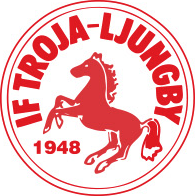 IF Troja-Ljungby Team o8, tillsammans med cupens sponsorer, har nöjet att inbjuda ert U12-lag, med spelare födda -08 eller senare, till årets upplaga av Ica Maxi Cup.Cupen spelas i Ljungby Arenas två ishallar med närhet till bad och friluftsområde. IF Troja-Ljungby har lång erfarenhet av att anordna välorganiserade och omtyckta cuper.Målsättningen med ICA Maxi Cup 2019 är att ge alla deltagande hockeyungdomar en rolig och minnesvärd dag där glädje, kreativitet och lekfullhet står i centrum.DatumCupen är en endags cup som äger rum lördagen den 28 december 2019.CupformCupen är i nivå medel, och spelas med tio lag. Två grupper spelar varsin enkel serie med efterföljande slutspel. Samtliga lag spelar 5 matcher.DispenserInga dispenser ges till äldre spelare om inte särskilda skäl föreligger, vilket skall godkännas av cupledningen.MatchtidMatchtid är 2 x 15 min effektiv tid i samtliga matcher. Vi reserverar oss för att spelform och matchtid kan komma att ändras, dock samma antal matcher.ReglerSvenska ishockeyförbundets tävlingsbestämmelser tillämpas.Segrande lag får 2 poäng.Vid oavgjord match får båda lagen 1 poäng.Ordningsföljden i serien avgörs genom antalet vunna poäng.Vid lika poängställning mellan två lag efter gruppspel tillämpar vi följande skiljeordning:Inbördes mötenMålskillnadenFlest gjorda målLottningVid oavgjord match i slutspelet tillämpas straffslag.Vid lika tröjfärg byter bortalaget. En timeout tillåten per lag/match.DomareTvå föreningsdomare på isen varje match. Tänk på att de är ungdomar under utbildning!PriserMedaljer till samtliga spelare samt pokaler till 1:an, 2:an och 3:an.AvgifterCupavgift: 3000kr/lagSpelaravgift: 300kr/spelare, minst 15 anmälda spelare/lag. Är man t ex 10 spelare betalar man för 15.
Är man 15 eller fler betalar man för totala antalet spelare som deltar.Ledaravgift: 3 ledare ingår i cupavgiften, övriga 300kr/ledareMatFrukt, frukost/mellanmål, lunch och hamburgare ingår. Lunch serveras i Restaurang Ljungby Arena, frukt och ett mellanmål tillhandahålls lagen vid ankomst och hamburgare serveras i Iscafét.AnmälanAnmäl sker via mail till: icamaxicup2019@gmail.comAnge följande uppgifter:FöreningLagnamnTröjfärg (hemma/borta)KontaktpersonE-postMobiltelefonAnmälan är bindande och platsen är garanterad när cupavgiften är inbetald.Först till kvarn gäller!BetalningNär vi mottagit er anmälan returnerar vi en anmälningsbekräftelse och cupavgiften kan då betalas in. Cupavgiften återbetalas ej.När vi mottagit cupavgiften är ni garanterade en plats och vi skickar en deltagarbekräftelse, inloggning till Cup Online samt ytterligare cupinformation.Spelaravgiften betalas senast 30 dagar innan cupstart.All inbetalning sker till Troja-Ljungby; Bg 119 – 3689.Märk betalningen med lagnamn och ICA Maxi Cup 2019ÖvrigtAlla lag tilldelas en lagvärd som finns tillhands för laget under hela dagen.Varje lag disponerar ett eget omklädningsrum, kom ihåg skridskoskydd.Under dagen finns det tävlingar och lotterier att delta i samt café, kiosk och restaurang öppna.Välkomna med anmälan och frågor till:icamaxicup2019@gmail.com eller,Anki Svensson 0739 – 62 47 39 / Malin Ståhl 0730 – 37 88 03 Cupansvariga ICA Maxi Cup 2019